Συμμετοχή του Τμήματος Γεωπονίας του Πανεπιστημίου Ιωαννίνων στο 1ο Γεωργοκτηνοτροφικό Συνέδριο της Δυτικής ΜακεδονίαςΜε μεγάλη μας χαρά και ιδιαίτερη τιμή συμμετείχαμε σαν Τμήμα Γεωπονίας του Πανεπιστημίου Ιωαννίνων στο 1ο Γεωργοκτηνοτροφικό Συνέδριο της Δυτικής Μακεδονίας, ένα σημαντικό γεγονός για την Περιφέρεια και τις δυνατότητές της στον αγροτικό τομέα, μετά από πρόσκληση του Περιφερειάρχη κ. Γεώργιου Κασαπίδη και του θεματικού Αντιπεριφερειάρχη κ. Λάμπρου Χατζηζήση. Η εκδήλωση ήταν λαμπρή, ουσιαστική και συνεισέφερε σημαντικά για την κατανόηση των δυνατοτήτων της Περιφέρειας Δυτικής Μακεδονίας στην επόμενη προγραμματική περίοδο και στις προτάσεις καινοτομίας που θα κάνουν διακριτά τα παραγωγικά της συστήματα. Η ομιλία μας ήταν εστιασμένη στο γίδινο γάλα και στα τυροκομικά προϊόντα με βάση το γίδινο γάλα, παρουσιάζοντας τα μοναδικά του χαρακτηριστικά και τις ιδιότητες με βάση την πολύχρονη έρευνα του εργαστηρίου μας.Η φιλοξενία της Περιφέρειας ήταν πέραν πάσης φαντασίας, ενώ ταυτόχρονα μας δόθηκε η δυνατότητα να συναντήσουμε και να μιλήσουμε διεξοδικά με συναδέλφους από το Πανεπιστήμιο Δυτικής Μακεδονίας, τον αγαπητό φίλο κ. Χάρη Βανίδη, τον αειθαλή και διαχρονικό επιστήμονα κύρους και επιτυχημένο παραγωγό κ. Ξενοφώντα Βεργίνη, τον συνάδελφο κ. Γεώργιο Ρόζο και φίλους παραγωγούς.Ευχαριστούμε θερμά τον Αντιπεριφερειάρχη κ. Λάμπρο Χατζηζήση για την υποδειγματική του φιλοξενία, συγχαρητήρια για την επιτυχημένη διοργάνωση του Συνεδρίου και το βήμα που έδωσε σε ένα περιφερειακό εργαστήριο που έχει αναπτύξει την έρευνα σε διακριτά παραγωγικά μοντέλα κτηνοτροφίας του μέλλοντος με ιχνηλάτηση της αυθεντικότητάς τους, να προτείνει τρόπους παραγωγής με υψηλή προστιθέμενη αξία για την Ελληνική Αγροδιατροφή και την αλυσίδα αξίας των τροφίμων. Καλή επιτυχία Δυτική Μακεδονία, είμαστε μαζί σου!    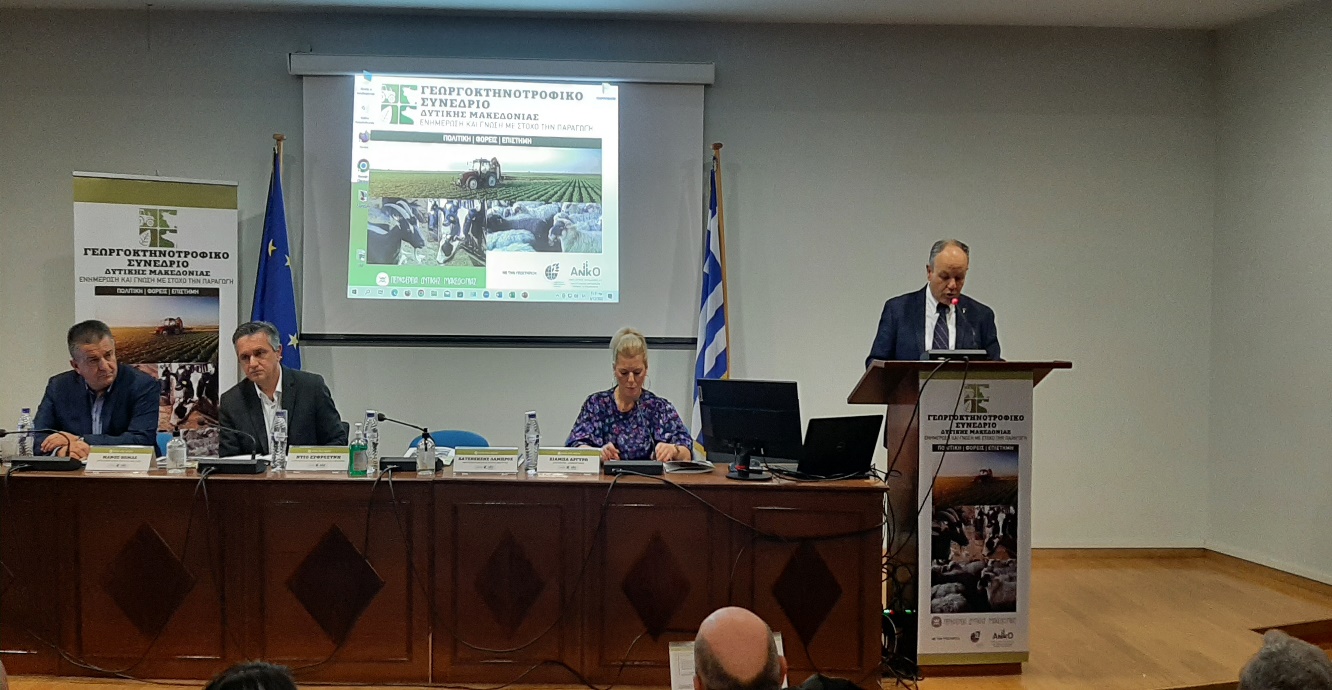 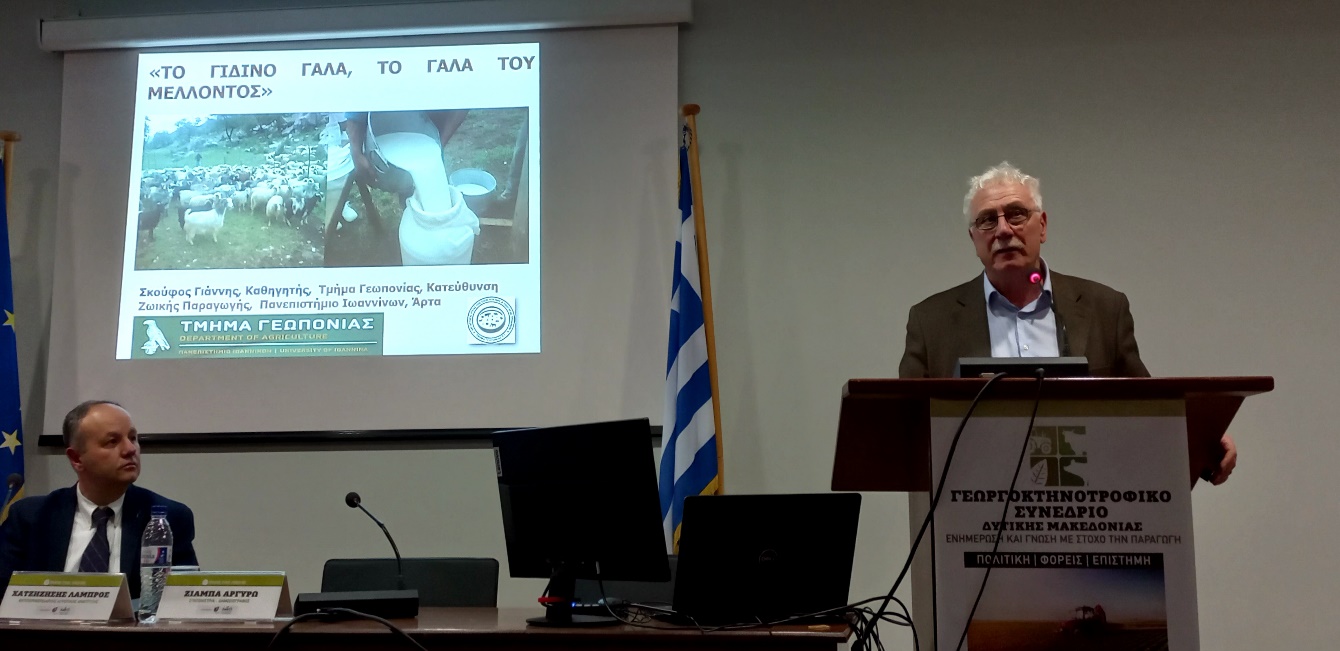 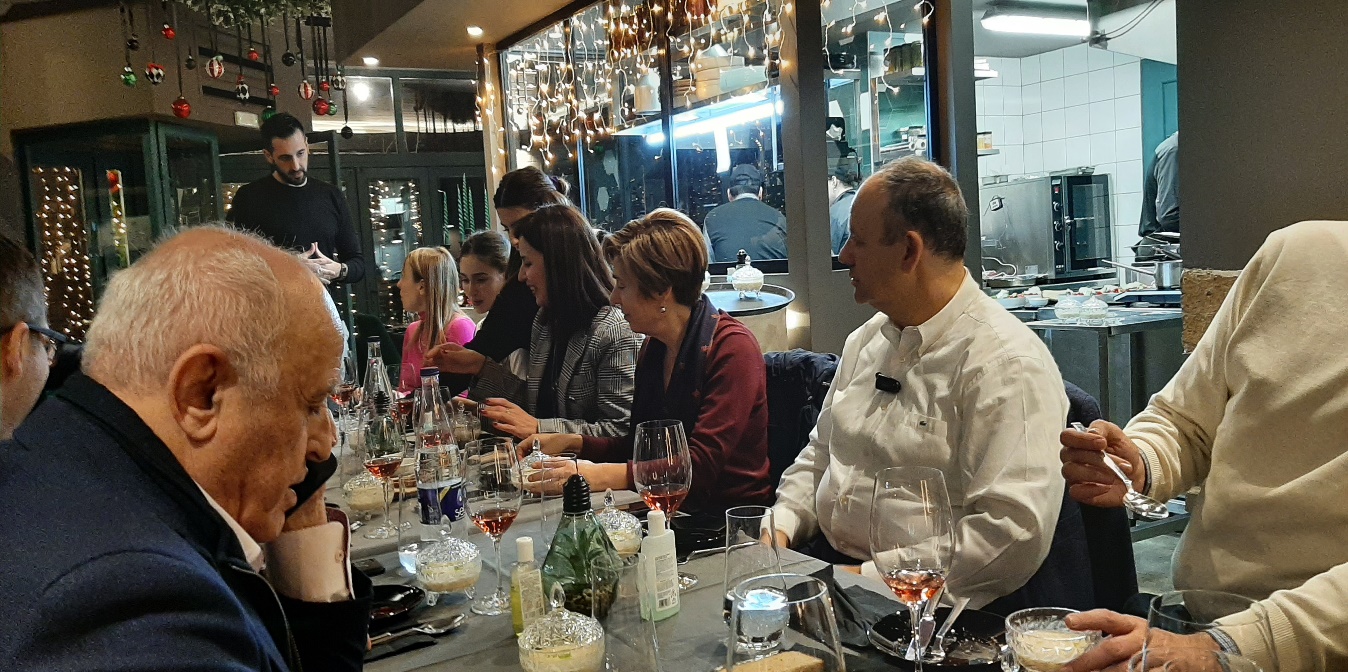 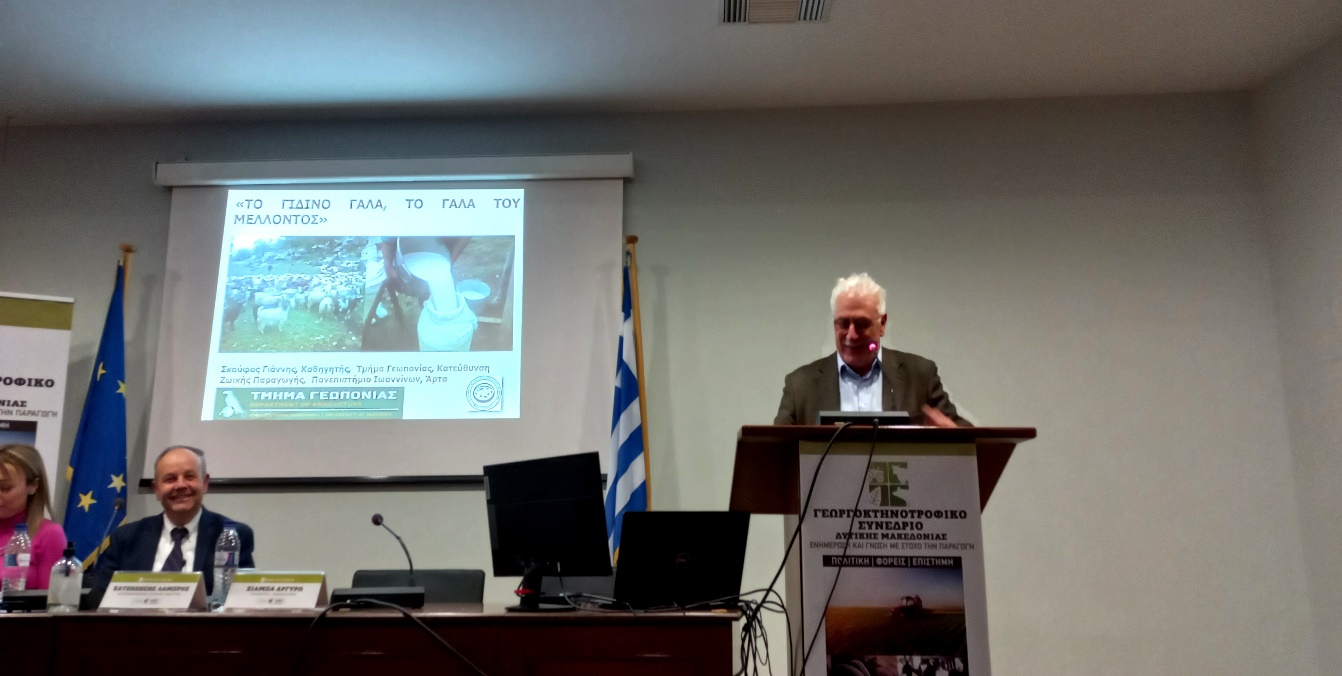 